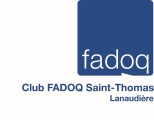                                         PROGRAMME 2018-2019                                        CLUB FADOQ GERBE D’OR                TOUTES LES ACTIVITÉS SE DÉROULENT AU 854, RUE PRINCIPALE, SAINT-THOMAS (Salle Saint-Joseph)MÉMOIRE:De 9h30 à 11h30 tous les lundis (gratuit)JEUX DE CARTES :De 13h30 à  16h tous les lundis (gratuit)VIACTIVE :De 10h à 11h tous les mardis (gratuit)BINGO :De 13h30 à 15h30 tous les mardisDANSE COUNTRY :De 19h à 21h tous les mercredis QUILLES SALLE BABY :(JOLIETTE) De 13h à 16h tous les mercredisDANSE EN LIGNE :De 13h à 17h tous les jeudis (gratuit)COURS DE TRICOT :De 13h30 à 15h30, tous les vendredis.  5$ le coursPÉTANQUE :Dès 18H30 (gratuit) De la fin mai à la fin d’aoûtACTIVITÉ MENSUELLEDanse countryLes samedis 17 novembre, 15 décembre 2018, 23 février et 2 mars 2019 de 19h à 23h30 	DANSE EN LIGNEDates à venirConseil d’administrationPrésidenteCéline Grégoire450-756-6160Celine.gregoire6160@gmail.comVice-présidentGuy FontaineSecrétaire Lucile Brisebois Roy450-760-5266Marclu_2@hotmail.comTrésorièreFrance PellandAdministrateursMonique BaconMaurice MelançonCécile G. CoutuSoupers (Apportez votre boisson)Mercredi 19 décembre souper de Noël du club de quilles et le 24 avril souper de fermeture du club.Samedi le 20 avril 2019, souper  de fermeture du club de danse country de 15h30 à 23h30.Mardi le 28 mai, souper de l’AGA Fadoq Gerbe d’or, de 16h à 18h30. Repas chaud et froid. (Réservez votre billet  qui sera gratuit si vous assistez à la réunion générale annuelle juste avant le souper).Dîners (Apportez votre boisson)Mardi 25 septembre, dîner d’ouverture, repas chaud.Mardi 30 octobre, dîner d’Halloween, repas froid.Dimanche 9 décembre, dîner de Noël, repas chaud traditionnel.Mardi 12 février 2019, dîner de la Saint-Valentin, poulet BBQ.Dimanche le 5 mai 2019, dîner de la fête des pères et mères, repas chaud.Dîner à la cabane à sucre le 12 avril 2019, informations à venir dans le coup d’œil.TOUS LES REPAS SONT À 16$BIENVENUE